Publicado en París el 19/07/2024 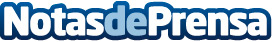 La exposición creativa Shizu Energy Chinoiserie se inauguró en el Citadium Beaubourg de París, FranciaShizu Energy pondrá una pantalla en la pared exterior de los almacenes Citadium Beaubourg de París para animar a los atletas en los JJOO de París 2024Datos de contacto:Serena LuGuangzhou Taikunchi Advertising Co., Ltd+86188 2510 9454 Nota de prensa publicada en: https://www.notasdeprensa.es/la-exposicion-creativa-shizu-energy_1 Categorias: Internacional Artes Visuales Marketing http://www.notasdeprensa.es